Załącznik 3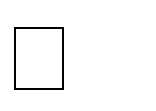 do Załącznika  do Zarządzenia ……Prezydenta Miasta Gdańska z dnia ……………………..FORMULARZ ZGŁOSZENIOWY DLA PARTNERA PROJEKTUI. INFORMACJA O PODMIOCIEI. INFORMACJA O PODMIOCIEI. INFORMACJA O PODMIOCIE1. Nazwa podmiotu2. NIP3. Numer KRS lubinnego właściwego rejestru4. REGON5. Adres siedziby5. Adres siedziby5. Adres siedziby5.1. Województwo5.2. Miejscowość5.3. Ulica5.4. Numer domu5.5. Numer lokalu5.6. Kod pocztowy5.7. Adres pocztyelektronicznej6. Osoby uprawnione do reprezentacji6. Osoby uprawnione do reprezentacji6. Osoby uprawnione do reprezentacji6.1. Imię i nazwisko –stanowisko6.2. Imię i nazwisko –stanowisko7. Osoba do kontaktów roboczych7. Osoba do kontaktów roboczych7. Osoba do kontaktów roboczych7.1. Imię i nazwisko7.2. Numer telefonu7.3. Adres pocztyelektronicznej7.4. Numer faksu8. kalkulacja przewidywanych kosztów realizacji wskazanego podzadania8. kalkulacja przewidywanych kosztów realizacji wskazanego podzadania8. kalkulacja przewidywanych kosztów realizacji wskazanego podzadaniaBudżet na koszty bezpośrednieBudżet na koszty bezpośrednieBudżet na koszty zarządzaniaBudżet na koszty zarządzania9. Wkład Partnera (zasoby ludzkie, organizacyjne, techniczne) w realizację celu partnerstwa9. Wkład Partnera (zasoby ludzkie, organizacyjne, techniczne) w realizację celu partnerstwa9. Wkład Partnera (zasoby ludzkie, organizacyjne, techniczne) w realizację celu partnerstwa9. Wkład Partnera (zasoby ludzkie, organizacyjne, techniczne) w realizację celu partnerstwa9.1 Zasoby ludzkie obecnie lub w przyszłości planowane do wykorzystania w projekcie9.1 Zasoby ludzkie obecnie lub w przyszłości planowane do wykorzystania w projekcie9.1 Zasoby ludzkie obecnie lub w przyszłości planowane do wykorzystania w projekcie9.1 Zasoby ludzkie obecnie lub w przyszłości planowane do wykorzystania w projekciePodzadanie nrOsoby zaangażowane w bezpośrednią realizacjępodzadaniaPosiadane kwalifikacje i kompetencjePosiadane kwalifikacje i kompetencjeOsoby zaangażowanew zarządzanie projektemOsoby zaangażowanew zarządzanie projektemPosiadane kwalifikacje i kompetencjePosiadane kwalifikacje i kompetencje9.2 Zasoby organizacyjne obecnie lub w przyszłości planowane do wykorzystania w projekcie9.2 Zasoby organizacyjne obecnie lub w przyszłości planowane do wykorzystania w projekcie9.2 Zasoby organizacyjne obecnie lub w przyszłości planowane do wykorzystania w projekcie9.2 Zasoby organizacyjne obecnie lub w przyszłości planowane do wykorzystania w projekcieRodzaj zasobów (np. know- how, procedury, pozycjaw danym środowisku,możliwość oddziaływania na inne podmioty itp.)Rodzaj zasobów (np. know- how, procedury, pozycjaw danym środowisku,możliwość oddziaływania na inne podmioty itp.)Sposób zastosowania w projekcieSposób zastosowania w projekcie10. Doświadczenie w realizacji projektów, których zakres jest zgodny z Projektem pod kątem wszystkich następujących obszarów: grupa docelowa, zadania merytoryczne,obszar realizacji (proszę podać informacje dotyczące doświadczenia, jeżeli posiadasz doświadczenie w realizacji podobnych usług, projektów zleceń itp.)10. Doświadczenie w realizacji projektów, których zakres jest zgodny z Projektem pod kątem wszystkich następujących obszarów: grupa docelowa, zadania merytoryczne,obszar realizacji (proszę podać informacje dotyczące doświadczenia, jeżeli posiadasz doświadczenie w realizacji podobnych usług, projektów zleceń itp.)10. Doświadczenie w realizacji projektów, których zakres jest zgodny z Projektem pod kątem wszystkich następujących obszarów: grupa docelowa, zadania merytoryczne,obszar realizacji (proszę podać informacje dotyczące doświadczenia, jeżeli posiadasz doświadczenie w realizacji podobnych usług, projektów zleceń itp.)10. Doświadczenie w realizacji projektów, których zakres jest zgodny z Projektem pod kątem wszystkich następujących obszarów: grupa docelowa, zadania merytoryczne,obszar realizacji (proszę podać informacje dotyczące doświadczenia, jeżeli posiadasz doświadczenie w realizacji podobnych usług, projektów zleceń itp.)10.1 Przedsięwzięcia finansowane ze środków EFS10.1 Przedsięwzięcia finansowane ze środków EFS10.1 Przedsięwzięcia finansowane ze środków EFS10.1 Przedsięwzięcia finansowane ze środków EFSTytuł projektuTytuł projektuTytuł projektuWartość projektuWartość projektuWartość projektuRola w projekcieRola w projekcieRola w projekcie Lider	 PartnerOkres realizacji (od – do)Okres realizacji (od – do)Okres realizacji (od – do)Realizacja wsparcia na rzecz grupy docelowej odpowiadającej grupie docelowej projektu - charakterystykai liczebność grupy docelowejRealizacja wsparcia na rzecz grupy docelowej odpowiadającej grupie docelowej projektu - charakterystykai liczebność grupy docelowejRealizacja wsparcia na rzecz grupy docelowej odpowiadającej grupie docelowej projektu - charakterystykai liczebność grupy docelowejRealizacja zadań odpowiadających zadaniom merytorycznym przewidzianym w projekcie (nie dotyczy zarządzania projektem) – charakterystyka(forma i zakres) zrealizowanych zadańRealizacja zadań odpowiadających zadaniom merytorycznym przewidzianym w projekcie (nie dotyczy zarządzania projektem) – charakterystyka(forma i zakres) zrealizowanych zadańRealizacja zadań odpowiadających zadaniom merytorycznym przewidzianym w projekcie (nie dotyczy zarządzania projektem) – charakterystyka(forma i zakres) zrealizowanych zadańRealizacja zadań merytorycznych na obszarze geograficznymodpowiadającym obszarowi realizacji projektu - obszar realizacjiRealizacja zadań merytorycznych na obszarze geograficznymodpowiadającym obszarowi realizacji projektu - obszar realizacjiRealizacja zadań merytorycznych na obszarze geograficznymodpowiadającym obszarowi realizacji projektu - obszar realizacji10.2 Przedsięwzięcie finansowane z innych źródeł niż EFS10.2 Przedsięwzięcie finansowane z innych źródeł niż EFS10.2 Przedsięwzięcie finansowane z innych źródeł niż EFS10.2 Przedsięwzięcie finansowane z innych źródeł niż EFSTytuł projektuTytuł projektuTytuł projektuWartość projektuWartość projektuWartość projektuRola w projekcieRola w projekcieRola w projekcie Lider	 PartnerOkres realizacji (od – do)Okres realizacji (od – do)Okres realizacji (od – do)Realizacja wsparcia na rzecz grupy docelowej odpowiadającej grupie docelowej projektu – charakterystykai liczebność grupy docelowejRealizacja zadań odpowiadających zadaniom merytorycznym przewidzianym w projekcie (nie dotyczy zarządzania projektem) – charakterystyka(forma i zakres) zrealizowanych zadańRealizacja zadań merytorycznych na obszarze geograficznymodpowiadającym obszarowi realizacji projektu – obszar realizacji11. Doświadczenie we współpracy z organami administracji publicznej, w tym z Gminą Miasta Gdańsk (proszę podać informacje dotyczące dotychczasowej współpracy, jeżeli dotyczy)11. Doświadczenie we współpracy z organami administracji publicznej, w tym z Gminą Miasta Gdańsk (proszę podać informacje dotyczące dotychczasowej współpracy, jeżeli dotyczy)11. Doświadczenie we współpracy z organami administracji publicznej, w tym z Gminą Miasta Gdańsk (proszę podać informacje dotyczące dotychczasowej współpracy, jeżeli dotyczy)NazwaZakres współpracyOkres współpracy (od – do)12. Oświadczenia12. Oświadczenia12. Oświadczenia12.1 Oświadczam, że posiadam siedzibę, filię, delegaturę, oddział lub inną prawnie dozwoloną formę organizacyjnej działalności na terenie Miasta Gdańska12.1 Oświadczam, że posiadam siedzibę, filię, delegaturę, oddział lub inną prawnie dozwoloną formę organizacyjnej działalności na terenie Miasta Gdańska Tak  Nie12.2 Oświadczam, że nie zalegam z opłacaniem należności z tytułu zobowiązań podatkowych/składek na ubezpieczenia społeczne.12.2 Oświadczam, że nie zalegam z opłacaniem należności z tytułu zobowiązań podatkowych/składek na ubezpieczenia społeczne. Tak  Nie12.3 Oświadczam, że zapoznałem/am się z zasadami Wdrażania Regionalnego Programu Operacyjnego Województwa Pomorskiego na lata 2014-2020 stanowiącymi zał. Nr 2 do uchwały nr 1279/195/16 Zarządu Województwa Pomorskiego z dnia 9 grudnia2016 r12.3 Oświadczam, że zapoznałem/am się z zasadami Wdrażania Regionalnego Programu Operacyjnego Województwa Pomorskiego na lata 2014-2020 stanowiącymi zał. Nr 2 do uchwały nr 1279/195/16 Zarządu Województwa Pomorskiego z dnia 9 grudnia2016 r Tak  Nie12.4 Oświadczam, że wyrażam zgodę na upublicznienie informacji o wyborze organizacji  na Partnera projektu poprzez umieszczenie jej danych adresowych (nazwa i adres) na stronie internetowej ogłaszającego nabór.12.4 Oświadczam, że wyrażam zgodę na upublicznienie informacji o wyborze organizacji  na Partnera projektu poprzez umieszczenie jej danych adresowych (nazwa i adres) na stronie internetowej ogłaszającego nabór. Tak  Nie12.5 Oświadczam, że organizacja nie podlega wykluczeniu z możliwości otrzymania dofinansowania (zgodnie z art.207 ust. 4 ustawy z dnia 27 sierpnia 2009 r. o finansach publicznych, Dz. U. z 2021 r. poz. 305, 1236, 1535, 1773, 1927, 1981).12.5 Oświadczam, że organizacja nie podlega wykluczeniu z możliwości otrzymania dofinansowania (zgodnie z art.207 ust. 4 ustawy z dnia 27 sierpnia 2009 r. o finansach publicznych, Dz. U. z 2021 r. poz. 305, 1236, 1535, 1773, 1927, 1981).  Tak  Nie12.6 Oświadczam, że wszystkie podane w formularzuzgłoszeniowym oraz załącznikach informacje są zgodne z aktualnym stanem prawnym i faktycznym12.6 Oświadczam, że wszystkie podane w formularzuzgłoszeniowym oraz załącznikach informacje są zgodne z aktualnym stanem prawnym i faktycznym Tak  Nie……………..……………………………podpis osoby upoważnionej lub podpisy osób upoważnionych do składania oświadczeńwoli w imieniu Oferenta…………………..……….(miejscowość, data)……………..……………………………podpis osoby upoważnionej lub podpisy osób upoważnionych do składania oświadczeńwoli w imieniu Oferenta…………………..……….(miejscowość, data)……………..……………………………podpis osoby upoważnionej lub podpisy osób upoważnionych do składania oświadczeńwoli w imieniu Oferenta…………………..……….(miejscowość, data)